Vypočítaj 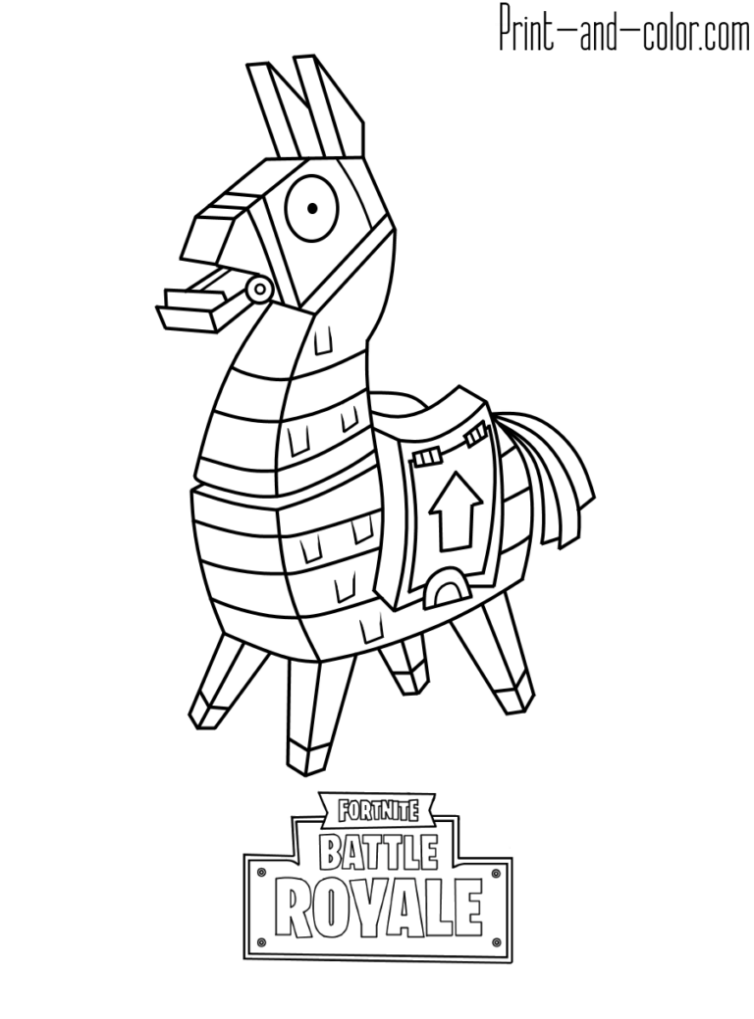 6.3 =			9.5 = 			8.5 = 2.9 =			8.8 = 			7.7 = 8.7 =			6.6 =  			6.9 = 9.3 = 			3.7 = 			7.3 = Vypočítaj81:9 = 			14:2 =			36:6 = 28:7 = 			3:3 =			49:7 = 63:9 =			9:3 =			16:4 =  56:8 = 			54:6 = 			72:9 = Vypočítaj reťazce(výsledky rozpíš a potom spočítaj)4.2 + 6.4 + 8.2 = 					9.2 + 7.7 + 6.9 = 9.3 + 8.4 + 6.6 = 					9.4 + 3.3 + 8.5 = Nájdi cestu von z bludiska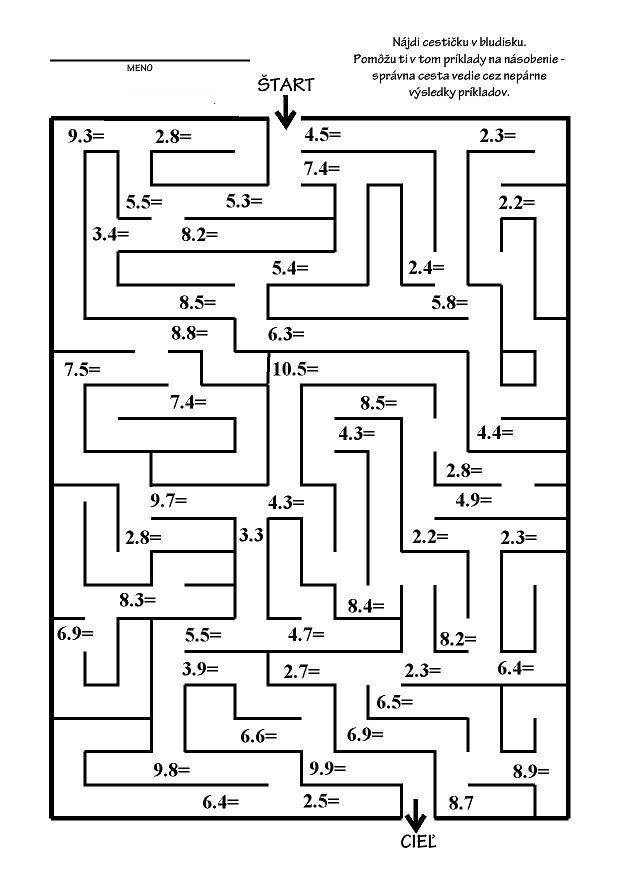  Pracuj podľa zadania : Párny výsledok napíš červenou farbičkou.  Nepárny výsledok napíš modrou farbičkou.    Obrázok vyfarbi.  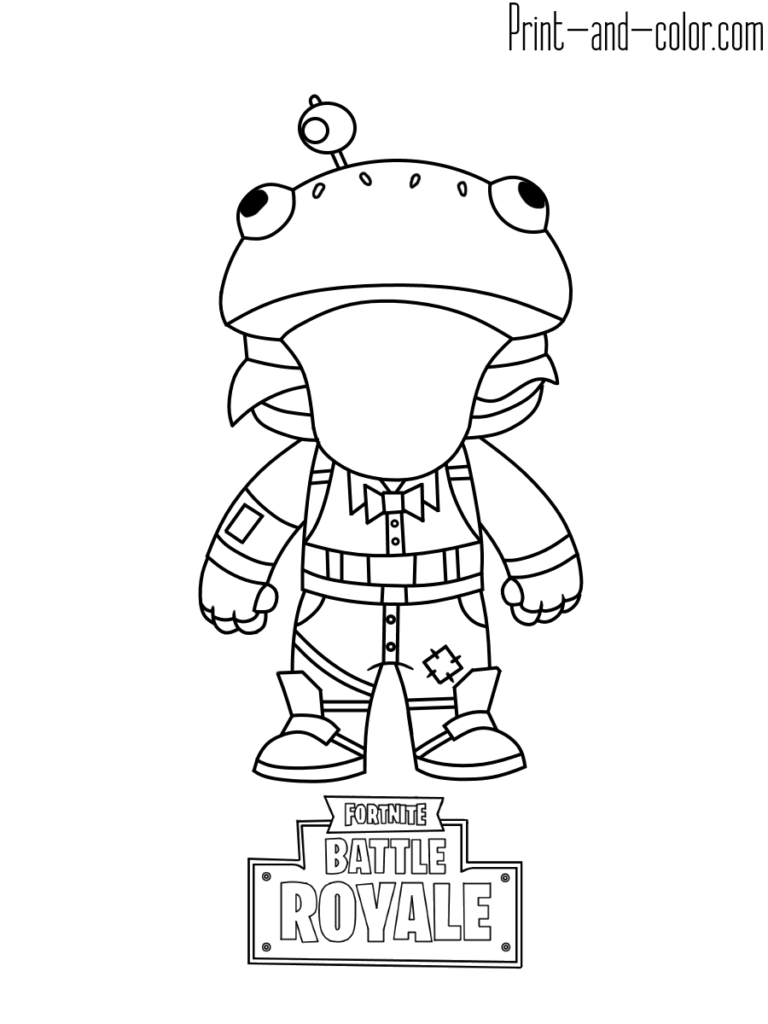 						9.3 + 8.8 =                                                            14:2 + 7.7 + 6.2 =                                                    6.6=                                             9.3 =                                               2.2=            7.3=                                                                               6.2=                                       8.1=                                                             4.2 + 6.2=      91:9=                                                        4.1=                                   9.3=